省质检院理化实验室改造项目询价采购招标文件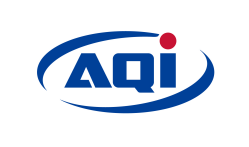 公平 公正 公开项目编号：AHZJ-G20200909招标人 ：安徽省产品质量监督检验研究院招标时间：2020年9月第一章 招标公告一、招标条件 1、工程名称：省质检院理化实验室改造项目2、招标人：安徽省产品质量监督检验研究院     3、资金来源：自筹                            二、项目概况与招标范围1、工程实施地点：合肥市经开区天都路33号 2、招标范围：详见附件3、标段划分：一整包，不分包 三、投标人资格及业绩要求：投标人资格要求：独立法人资格，具有有效的营业执照。四、投标报名1、报名时间： 2020年  9月 9日至 2020年 9 月  15 日下午 14：00 时止（不少于3个工作日）。2、报名地点：安徽省产品质量监督检验研究院4楼402室（合肥市包河工业区延安路13号）。3、报名资料：介绍信、营业执照副本，投标资料需装订成册的复印件（加盖公章正本）一套，复印件一套。第二章 投标须知投标须知前附表六楼北边房间示意图第三章   合同条款施工承包合同发包人（甲方）：（全称）                                             承包人（乙方）：（全称）                                             依照《中华人民共和国合同法》、《中华人民共和国招标投标法》及其他有关规定，遵循平等、自愿、公平、诚实信用的原则，甲乙双方就本装饰装修工程施工的发包与承包事项经协商一致，签订本合同。1 项目概况1、项目名称：省质检院理化分析实验室建设工程项目2 、项目地点：合肥市经开区天都路33号3 、项目内容：详见附表2 工程质量及工期 需求部门及设备设施部、基建办验收合格为准，20日（为日历工期，包括法定节假日）。 3 工程价款结算本工程价款总计：人民币          元 ，¥             元，包含乙方为完成招标范围内工作的全部费用，本项目以结算审计为准。审计报告出具后，甲方向乙方支付至审价的97%。支付时间为乙方提供全部工程资料5个工作日内。甲方保留工程审价3%保修押金，保修期满（一年）支付。4 合同文件构成本协议书与下列文件一起构成合同文件：（1）成交通知书（如果有）；（2）投标函及其附录（如果有）； （3）中标人的投标文件；（4）招标文件；（5）技术标准和要求；（6）图纸；（7）已标价工程量清单或预算书；（8）其他合同文件。5 争议解决方式：本合同项下发生的争议，由双方当事人协商解决或申请调解解决；协商或调解解决不成的，依法向             法院提请诉讼。6 合同的生效：本合同经甲乙双方签字盖章之日起生效。7 本合同一式肆份，甲方 贰  份，乙方 贰 份。甲方（签章）：                            乙方（签章）：法定代表人或委托代理人：                 法定代表人或委托代理人：  开户银行：                               开户银行：账号：                                   账号：法定代表人（签字）：                       法定代表人（签字）：年  月  日                                  年  月  日      第四章 询价采购投标文件格式                   工程施工招标投标文件招标编号：项目名称：投标文件内容：	投标文件商务标		投标人：（盖公章） 法定代表人或其委托代理人：（签字、联系方式、盖章）日期：     年   月   日一、法定代表人身份证明书单位名称：											单位性质：											地址：							            		成立时间：		年		月		日经营期限：							         		姓名：	                          性别：		     年龄：	                          职务：		     	系（投标人单位名称）                的法定代表人。特此证明。投标人：（盖公章）             日期：		年		月		日二、投标文件签署授权委托书本授权委托书声明：我（姓名）系（投标人名称）的法定代表人，现授权委托（单位名称）的（姓名）为我公司的合法代理人，就（合同名称）的投标、施工、竣工和保修，以本公司的名义签署投标书，进行谈判、签署合同和处理与之有关的一切事宜。代理人无转委托权，特此委托。代理人：（签字）    性别：          年龄：             手机号                身份证号码：							      职务：         投标人：（盖章）                                         法定代表人：（签字或盖章）                               授权委托日期：		年		月		日 投  标  总  报  价建设单位:                                    工程名称：                                   投标总报价（大写）：                               （小写）：                             投  标  人：                          （盖章）法定代表人：                       (签字或盖章)编制日期：                                     项目内容说明与要求1招标人名  称：安徽省产品质量监督检验研究院联系人： 陆勇斌   139569597862工程名称省质检院理化实验室改造项目3工程地点合肥市经开区天都路33号4工程规模详见图纸5招标范围统一堪踏现场，自行编制工程量清单，自行报价 主材和关键结构报价要标注品牌6承包方式√施工总承包允许联合体:不允许。√其他：包工包料包工期包质量包安全。7质量标准要求与目标质量目标：√合格。执行标准：√执行现行工程质量验评标准。8安全文明要求必须确保安全文明施工。9工期要求计划开工日期： 2020年 9 月（具体开工时间以开工令为准）；工期：20日历天；中标单位需无条件按照招标单位的统一安排进场施工，并满足工期要求。  10质保期质保期：一年11投标人资质要求投标人资格要求：独立法人资格，具有有效的营业执照。（二）本次招标不接受联合体投标。12踏勘现场9月15日下午3:00统一堪踏现场，投标人在国安中心综合楼六楼，家具部门负责人现场统一讲解，勘察现场13投标文件份数1、一份正本，一份副本。2、投标文件不得采用活页装订方式。14询价材料递交地点及开标时间地点: 合肥市包河工业区延安路13号省质检院402室  递交截止及开标时间：2020年 9 月  15 日 14  :  00  （北京时间）起至   14：00 （北京时间）止。（投标人如放弃项目投标，须在开标前五天以书面形式告之质检院，写明放弃原因并加盖单位公章。）15评标办法有效最低价中标16开标程序开标顺序：按递交投标文件签到顺序。17中标候选人公示媒介中标候选人在“安徽省质检院”网站上公示。18工程类型√土建工程19招标人提供的招标文件、图纸及其他资料√招标文件√施工图（电子版）一套。20主要材料要求详见附件21控制价本工程控制价 13万元投标人投标报价不得高于控制价，否则按无效标处理22备注中标人在签订合同后.七个工作日将604房间试验台和钢瓶柜安装完成，能保证使用统一堪踏现场，自行编制工程量清单，自行报价 主材和关键结构报价要标注品牌602化学室处理室 604气相色谱     606608602化学室处理室 604气相色谱 604东     606608六楼过道六楼过道六楼过道六楼过道六楼过道具体要求及预算具体要求及预算具体要求及预算具体要求及预算类别房间号配置要求预算（元）实验设施配置清单602新增PP材质通风柜4台 （含离心风机和管道布置）规格要求：1800*850*2350mm安装要求：橱柜需通电，配备5孔插座，电线4平方毫米；橱柜需通水，配备给水龙头和排水槽实验设施配置清单604东新增全钢试验台5张规格要求：0.8*2m安装要求：桌面应布置5孔插座4处，每处2个，电线4平方毫米中标后七个工作日完成实验设施配置清单606新增全钢试验台（L型）规格要求：宽0.8m、长15米（根据房型切割排布）安装要求：桌面应布置5孔插座4处，每处2个，电线4平方毫米实验设施配置清单608新增全钢试验台规格要求：宽0.8m、长4m（根据房型切割排布）安装要求：桌面应布置5孔插座4处，每处2个，电线4平方毫米实验设施配置清单607新增全钢中央台2张规格要求：1.5m*3m安装要求：桌面配5孔防水插座8个、电线4mm2实验设施配置清单604东钢瓶柜 8个规格要求：3瓶柜中标后七个工作日完成 合计 （采购中标方报价清单自行编制，需包含水电改造及602房间原有台面拆装工作） （采购中标方报价清单自行编制，需包含水电改造及602房间原有台面拆装工作） （采购中标方报价清单自行编制，需包含水电改造及602房间原有台面拆装工作）产品名称技术参数及要求总体要求采购中标方报价需包含安装所需的水电改造及602房间原有台面拆装工作全钢中央台1、台面：采用板厚为12.7mm实验室专用实芯理化板，抗腐蚀抗菌，耐磨防火、防静电、耐热、耐烟酌抗污，边缘双层加厚至25.4mm。实芯理化板指标满足以下条件：① 耐磨性能（转）达到4级，最初磨损点≥350，最初和最终磨损点的均值≥1000；耐沸水质量增加率≤2%、厚度增加率≤2%、外观等级不低于4级；耐干热（180℃）外观等级不低于3级、其他等级不低于4级；耐湿热不低于5级；耐水蒸气不低于4级；耐划痕4级：≥3.00N。② 硫酸98%、盐酸37%、硝酸65%、氢氧化钠40%、四氯化碳、乙酸99%、双氧水3%、硫酸钠饱和溶液、甲醛37%、苯酚、磷酸85%、氢氟酸48%等强酸强碱的腐蚀，测试结果为5级，（满足GB/T 17657-2013  GB21747-2008检验）③ 甲醛释放量必须通过国家权威检测机构检测，按GB/T 17657-2013检测标准，检验结果必须符合≤0.5mg/L。④ 通过国家权威检测机构检测，按照“GB18586-2001重金属含量检测”，其中可溶性铅、镉含量检测结果值为未检出。以上提供第三方检测报告、证书复印件。2、箱体部分：门为双层结构，内外层均防腐蚀及撞击，中间带有隔音层。柜体、层板采用1.0 mm厚优质冷轧钢板，单边柜体深度、抽屉深度不小于650mm。钢材表面经酸洗、磷化、静电粉沫喷涂处理具有耐腐蚀、防火、防潮等功能。所有组件经模具冲压折弯焊接而成，暴露焊接部分打磨；无论垂直方向及水平方向其交叉角平面均光滑过渡，焊点无毛刺、无脱焊、无虚焊、无假焊，且经打磨平磨平整并防锈处理。水平可调地脚高度0—50mm。门板颜色： 同通现有中央台颜色。3、桌面配5孔防水插座8个、电线4mm2。4、轨道道：装饰家三节抽缓静音缓冲跑道；5、拉手：铝合金弧形拉手或PVC一字型拉手；弹簧合页、胶链：装饰家合金材质；垫脚：ABS塑料和不锈钢材质，可调整。全钢试验台1、台面：采用板厚为12.7mm实验室专用实芯理化板，抗腐蚀抗菌，耐磨防火、防静电、耐热、耐烟酌抗污，边缘双层加厚至25.4mm。实芯理化板指标满足以下条件：① 耐磨性能（转）达到4级，最初磨损点≥350，最初和最终磨损点的均值≥1000；耐沸水质量增加率≤2%、厚度增加率≤2%、外观等级不低于4级；耐干热（180℃）外观等级不低于3级、其他等级不低于4级；耐湿热不低于5级；耐水蒸气不低于4级；耐划痕4级：≥3.00N。② 硫酸98%、盐酸37%、硝酸65%、氢氧化钠40%、四氯化碳、乙酸99%、双氧水3%、硫酸钠饱和溶液、甲醛37%、苯酚、磷酸85%、氢氟酸48%等强酸强碱的腐蚀，测试结果为5级，（满足GB/T 17657-2013  GB21747-2008检验）③ 甲醛释放量必须通过国家权威检测机构检测，按GB/T 17657-2013检测标准，检验结果必须符合≤0.5mg/L。④ 通过国家权威检测机构检测，按照“GB18586-2001重金属含量检测”，其中可溶性铅、镉含量检测结果值为未检出。以上提供第三方检测报告、证书复印件2、箱体部分：门为双层结构，内外层均防腐蚀及撞击，中间带有隔音层。柜体、层板采用1.0 mm厚优质冷轧钢板，柜体深度不小于650mm,钢材表面经酸洗、磷化、静电粉沫喷涂处理具有耐腐蚀、防火、防潮等功能。所有组件经模具冲压折弯焊接而成，暴露焊接部分打磨；无论垂直方向及水平方向其交叉角平面均光滑过渡，焊点无毛刺、无脱焊、无虚焊、无假焊，且经打磨平磨平整并防锈处理。水平可调地脚高度0—50mm。门板颜色： 同通现有中央台颜色。3、轨道道：装饰家三节抽缓静音缓冲跑道；4、拉手：铝合金弧形拉手或PVC一字型拉手；弹簧合页、胶链：装饰家合金材质；垫脚：ABS塑料和不锈钢材质，可调整。5、桌面应布置5孔插座4处，每处2个。电线4平方毫米。PP通风柜PP通风柜：1800*850*2350mm  1、颜色：瓷白色。2、柜体技术参数（1）整体柜体：采用8mm性能极好的PP板，具有卓越的耐腐蚀性，经同色焊条无缝焊接处理，保证柜体之坚固及密封性。（2）操作视窗：透明钢化玻璃厚度5MM ，集气罩：采用锥形缩口集气风罩，照明设备：LED照明灯30W*1 电源插座：AC220V/10A四只 电路控板：日光灯，液晶面板式开关和总控电路板各一只；（3）依据实际安装到位并调试交付使用。3、台面：实芯理化板厚12.7mm双边。4、橱柜需通电，配备5孔插座，电线4平方毫米。5、橱柜需通水，配备给水龙头和排水槽。三瓶气瓶柜柜体：1.0mm冷板压制，经酸洗钝化后，表面喷涂环氧树脂；底板离地面高度不大于50mm；气瓶储存柜配置定时自动报警排风装置，并附有隐蔽式面板，柜底板配理化板垫层，并配保护链和视窗。门板颜色： 同通风橱。带有气体报警装置；